      Trust In God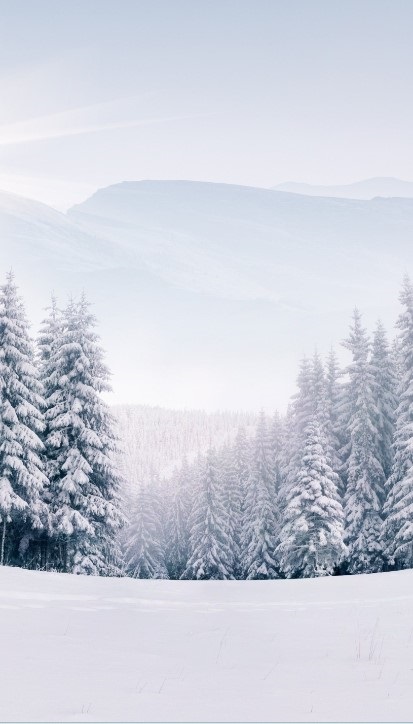              Speaker: Pastor Jason Perkins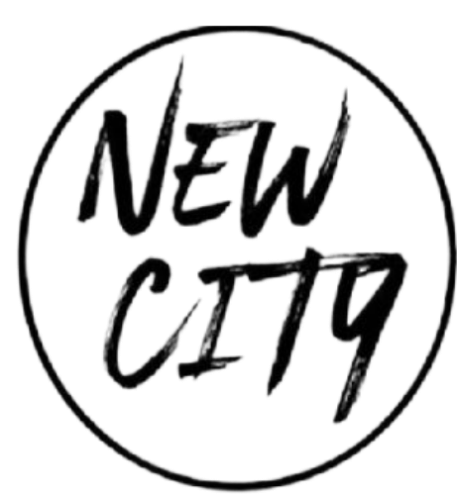  New City Church Information CenterWelcome to New City Church! We are so glad you could join us today. To help ensure a distraction free worship environment, please be sure your phone ringer is set to vibrate. We hope you enjoy today’s worship experience. First Time VisitorsIf this is your first visit to New City Church, Welcome! Please be sure to visit the Connect Center to drop off your connect card and receive a “thank you” gift for visiting.3 Ways to GiveGive Online: https://www.newcitychurchdayton.org/giving/
Text to Give: 937-770-8080
By Mail: New City Church 4800 N. Dixie Dr. Dayton, Ohio 45414Membership EnrollmentComplete the form and turn into the Connect Center or drop in the offering basket.Membership ClassesThe Membership Class has now been scheduled. This class will consist of 4 sessions once a week. Each session will begin at 3:00pm, in the Gathering Room, downstairs.Sunday, March 4th 				Sunday, March 10thSunday, March 17th 				Sunday, March 24th Hats & Gloves DriveNew City Church is now collecting Hats and Gloves to pass out to those who are in need. These items will  be collected in the barrels located in the church lobby area. If you have any questions, please see Diana Leighner or Courtney Wilson.Scripture ReferenceMark 1:40-45 (NIV)40 A man with leprosy came to him and begged him on his knees, “If you are willing, you can make me clean.”41 Jesus was indignant. He reached out his hand and touched the man. “I am willing,” he said. “Be clean!” 42 Immediately the leprosy left him and he was cleansed.43 Jesus sent him away at once with a strong warning: 44 “See that you don’t tell this to anyone. But go, show yourself to the priest and offer the sacrifices that Moses commanded for your cleansing, as a testimony to them.” 45 Instead he went out and began to talk freely, spreading the news. As a result, Jesus could no longer enter a town openly but stayed outside in lonely places. Yet the people still came to him from everywhere.January & February Events at New City Church1/30/24 Community Meal 5;00pm – 6:00pm1/31/24 Forged Men’s Group (2437 Ontario Ave) 6:00pm – 7:30pm2/6/24  Community Meal 5;00pm – 6:00pm2/12/24 City Sisters (Door #3) 6:30pm – 8:00pm2/14/24 Forged Men’s Group (2437 Ontario Ave) 6:00pm – 7:30pm2/15/24 Board Meeting (Door #3) 6:00pm – 8:00pm2/20/24 Community Meal 5;00pm – 6:00pm2/26/24 City Sisters (Door #3) 6:30pm – 8:00pm2/28/24 Forged Men’s Group (2437 Ontario Ave) 6:00pm – 7:30pmVolunteers NeededAs New City Church steps into the New Year, we are reminded of Christ’s instructions given to us in Matthew 28:19-20  to “Go ye therefore, and teach all nations, baptizing them in the name of the Father, and of the Son, and of the Holy Ghost: Teaching them to observe all things whatsoever I have commanded you: and, lo, I am with you always, even unto the end of the world. Amen”. New City Church has always sought to embody these commands through our ministries of serving, giving, and teaching.  This is not a task that can be done by one or two people. We need an army of willing servants to help carry out the cause of Christ. We can not grow the hands and feet of Jesus without the support of our church family. New City is asking each person to prayerfully consider serving in a ministry during 2024. Thank you.Pastor: Jason Perkins: (937)244-5010Children’s Ministry: Courtney Wilson (937)679-2641Praise & Worship: Kyle Fry (937)782-9322Youth Ministry: Mario Velasquez (937)867-6341Food Ministry: Diana Leighner (937)241-8318Media Ministry: Gene Worthington (937)467-5332Kathy Berry: Hospitality (937)789-8926Other Ministries: Jessica Lucas (937)270-8235